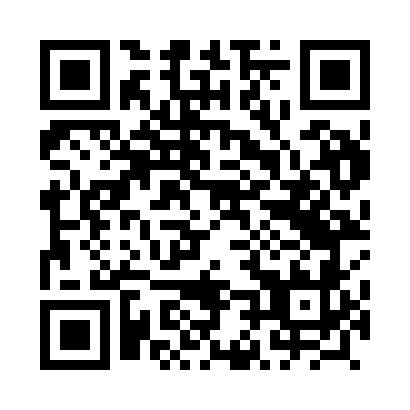 Prayer times for Lysina, PolandMon 1 Apr 2024 - Tue 30 Apr 2024High Latitude Method: Angle Based RulePrayer Calculation Method: Muslim World LeagueAsar Calculation Method: HanafiPrayer times provided by https://www.salahtimes.comDateDayFajrSunriseDhuhrAsrMaghribIsha1Mon4:266:1912:475:147:159:022Tue4:236:1712:465:157:179:043Wed4:206:1512:465:177:189:064Thu4:186:1312:465:187:209:085Fri4:156:1012:455:197:219:106Sat4:126:0812:455:207:239:127Sun4:106:0612:455:217:249:148Mon4:076:0412:455:227:269:169Tue4:046:0212:445:237:279:1810Wed4:026:0012:445:247:299:2011Thu3:595:5812:445:257:319:2212Fri3:565:5612:435:267:329:2413Sat3:535:5412:435:277:349:2714Sun3:505:5212:435:287:359:2915Mon3:485:5012:435:297:379:3116Tue3:455:4812:435:307:389:3317Wed3:425:4612:425:317:409:3618Thu3:395:4412:425:337:419:3819Fri3:365:4212:425:347:439:4020Sat3:335:4012:425:357:449:4321Sun3:315:3812:415:367:469:4522Mon3:285:3612:415:377:489:4723Tue3:255:3412:415:377:499:5024Wed3:225:3212:415:387:519:5225Thu3:195:3012:415:397:529:5526Fri3:165:2812:415:407:549:5727Sat3:135:2612:405:417:5510:0028Sun3:105:2512:405:427:5710:0229Mon3:075:2312:405:437:5810:0530Tue3:045:2112:405:448:0010:07